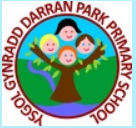 Darran Park Primary School      Eco- Schools Action Plan 2022-2023TargetsActionOrganisation and ResponsibilitiesCostMonitoringHow will we measure progress?EvaluationWhat difference have we made?LitterShow pupils that litter prevention improves the environment in the school and local areas.Eco council members to collect litter on the school site.All pupils to take part in litter picks in the community during outdoor learning sessions.No costNo costPhotographic evidenceTwitterEco committee found food waste such as orange peel and banana skins during morning break times. Presented their findings in assembly which reduced littering.School GroundsDevelop the outside areas.Planting of flowers to encourage bees and butterflies into our garden.Outdoor learning sessions in school grounds and local community is timetabled for all staff and classes, in addition to other opportunities to explore the outdoors. Bushcraft skills workshop held for all pupils. Pupils planted trees in both school yards.Outdoor learning session – Mrs GauvainOutdoor learning sessions – lead – Mrs Gauvain plus additional teaching staffPhotographic evidenceTwitterEco pupils to water regularly.Letters to parents, Twitter, Limited growth in the areas but we will continue to monitor as this is ongoing.TransportNew members elected for Junior Road Safety OfficersBike to school initiativesPupils put themselves forward and were selected by secret ballot.Miss Richards organised for Year 6 pupils to take part in a 2 week programme run by RCT Road safety No costPupils are more confident and aware to use their bikes in the local area.Waste minimisationEco committee decided to make soup using the pumpkins that were donated during Harvest.Recycling school uniformEco committee chopped and sliced vegetables including pumpkins and potatoes to make a soup. They organised a stall at each yard to distribute to parents at the end of the school day. No cost as donated.Eco committee decided not to make a profit in light of the economic situation and distributed the soup free of charge.PhotographsSeesawTwitterA huge success. Eco committee would like to grow more of their own vegetables to make free soup to feed families.Health, Well-being and FoodHealthy Helpers to encourage healthy eating.Healthy Eating weekHealthy Schools Award – Food and Fitness targetHealthy helpers and Miss Richards distributed different fruits and vegetables.Healthy fruits option provided at the Halloween and Valentine discoNo cost as donations of £1 were requested that week.Healthy helpers collected data on bar charts and pictograms to discover which were our favourite fruits.Successful with many children discussing how they had tried different fruits.Fruit kebabs sold out so we will continue to provide healthy alternatives in all events.Global CitizenshipWorkshops held for pupils to participate in tasting a variety of foods from different ethnic groups in our school and community.Eco committee to attend the first Youth COP event held in Cardiff.Rainforest workshops organised with Size of WalesPupils to find out about Veganism as an alternative lifestyle.Miss Richards and Mrs Gauvain and parents from our community.Eco committee, Mrs Gauvain and Mrs Owens to attend event with different workshops.Size of Wales workshop in Years 4, 5 and 6 to learn about rainforests and palm oil.Pupils in all classes followed recipes to make Vegan foods.Cost of transport only.No costNo costPupil voice – pupils were keen to taste a range of foods from different culturesPupils shared their experiences during celebration assembly.Pupils made posters and distributed around the school grounds to influence people’s choices.Hugely successful and the workshop has become a weekly event with families from our community cooking a range of foods from different cultures.Pupils have a better awareness of palm oil.Pupils are more aware of lifestyle choices.